T.C.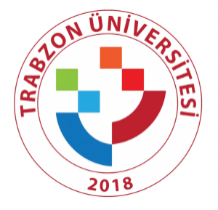 TRABZON ÜNİVERSİTESİŞALPAZARI MESLEK YÜKSEKOKULUYÜKSEKOKUL KURULU TOPLANTI TUTANAĞITOPLANTI TARİHİ	: 09.07.2021TOPLANTI SAYISI		:11TOPLANTIDA BULUNANLAR:MÜDÜR ……………………………………………: Dr. Öğr. Üyesi Harun KAHVECİBölüm Başkanı (Mülkiyet Koruma ve Güvenlik)..: Dr. Öğr. Üyesi Dönüş GENÇERBölüm Başkan Yardımcısı ……...………………...: Öğr. Gör. Aynur KAYAYüksekokul Sekreteri ( Raportör ) ………………: Mustafa TÜRKMEN Toplantıda Bulunmayanlar : Öğr. Gör. İsmail Turgut PALA (Müdür Yardımcısı – Senelik İzin)Toplantıya Dr. Öğr. Üyesi Harun KAHVECİ başkanlığında saat 09.00’da başlandı. Gündeme geçildi.GÜNDEM:Yüksekokul Yönetim Kurulunun yeniden oluşturulması amacıyla üye seçimi.Meslek Yüksekokulumuz Yönetim Kurulu Üyelerinden Dr. Öğr. Üyesi Soner DEMİRTAŞ’ın 1 Ağustos 2021 – 31 Temmuz 2022 tarihleri arasında Almanya Bonn Üniversitesi’nde görevlendirilmesi neticesinde, yürütmekte olduğu Şalpazarı Meslek Yüksekokulu Yönetim Kurulu Üyeliğinden 6 Temmuz 2021 tarihi itibariyle istifa etmesi üzerine, Yüksekokul Yönetim Kurulunun yeniden oluşturulması amacıyla 2547 sayılı Yükseköğretim Kanununun 20d maddesi ile Akademik Teşkilat Yönetmeliğinin 12d maddesi uyarınca Yüksekokul Müdürü tarafından önerilen aşağıda Adı-Soyadı ve Ünvanları belirtilen 2 (iki) öğretim üyesi arasından Yüksekokul Kurulunca 1 (bir) üye seçiminin yapılması görüşüldü.1) Dr. Öğr. Üyesi Ayşe KALYON2) Dr. Öğr. Üyesi Serpil REİSOĞLUKARAR:Meslek Yüksekokulumuz Yönetim Kurulu Üyelerinden Dr. Öğr. Üyesi Soner DEMİRTAŞ’ın 1 Ağustos 2021 – 31 Temmuz 2022 tarihleri arasında Almanya Bonn Üniversitesi’nde görevlendirilmesi neticesinde, yürütmekte olduğu Şalpazarı Meslek Yüksekokulu Yönetim Kurulu Üyeliğinden 6 Temmuz 2021 tarihi itibariyle istifa etmesi üzerine, Yüksekokul Yönetim Kurulunun yeniden oluşturulması amacıyla 2547 sayılı Yükseköğretim Kanununun 20d maddesi ile Akademik Teşkilat Yönetmeliğinin 12d maddesi uyarınca Yüksekokul Müdürü tarafından önerilen 2 (iki) öğretim üyesi arasından Yüksekokul Kurulunca Dr. Öğr. Üyesi Ayşe KALYON’un Üye seçilmesine ve Yüksekokul Yönetim Kurulunun aşağıda belirtilen kişilerden oluşturulmasına,Konunun Rektörlük makamına arzına, Personel Daire Başkanlığına bildirilmesine;Oy birliği ile karar verildi.Yüksekokul Yönetim Kurulu ÜyeleriBaşkan		: Dr. Öğr. Üyesi Harun KAHVECİ		MüdürÜye		: Dr. Öğr. Üyesi Dönüş GENÇER		Müdür Yrd. ve Bölüm BaşkanıÜye		: Öğr. Gör. İsmail Turgut PALA		Müdür YardımcısıÜye	   	: Doç. Dr. Mehmet OKUTAN 		Yüksekokul Kur. Kar. Seçilen ÜyeÜye	   	: Dr. Öğr. Üyesi Mehtap USTA		Yüksekokul Kur. Kar. Seçilen ÜyeÜye		: Dr. Öğr. Üyesi Ayşe KALYON		Yüksekokul Kur. Kar. Seçilen Üye